Use of Molecular Marker Techniques in DUS Testing and Enforcement of Breeder’s Right in the Republic of KoreaDocument prepared by an expert from the Republic of KoreaDisclaimer:  this document does not represent UPOV policies or guidanceMolecular Marker Techniques have been used in the Korea Seed and Variety Service (KSVS) as an effective tool not only for improving the reliability of DUS testing but also for enforcement of Breeder’s right. KSVS has constructed the molecular marker database for more than 5,000 varieties of 30 species, including most staple food crops, vegetables, some fruits and ornamentals. In this presentation, applications of the techniques and some results in 2017 to 2018 are highlighted. Also some challenges and the prospects are discussed here. [Annex follows]USE OF MOLECULAR MARKER TECHNIQUES IN DUS TESTING AND 
ENFORCEMENT OF BREEDER’S RIGHT IN THE REPUBLIC OF KOREAPresentation prepared by an expert from the Republic of Korea [End of Annex and of document]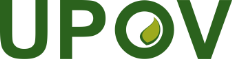 EInternational Union for the Protection of New Varieties of PlantsWorking Group on Biochemical and Molecular Techniques 
and DNA-Profiling in ParticularSeventeenth Session
Montevideo, Uruguay, September 10 to 13, 2018BMT/17/14 Rev.Original:  EnglishDate:  September 5, 2018